Nasavrky            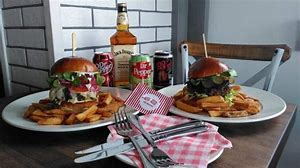 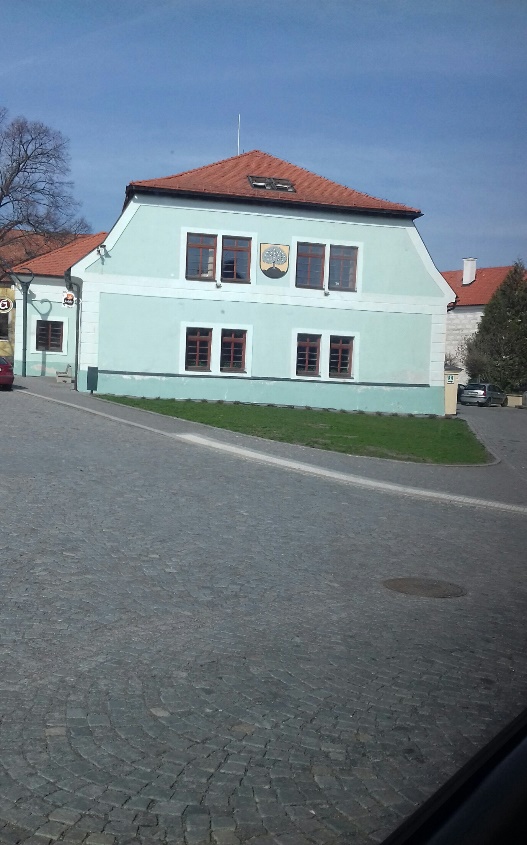 Počet obyvatel: 1700Počet zastupitelstva: 15 členůStarosta: Milan ChvojkaHejtman: Martin Netolický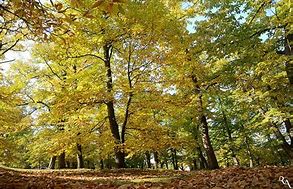 Kraj: Pardubický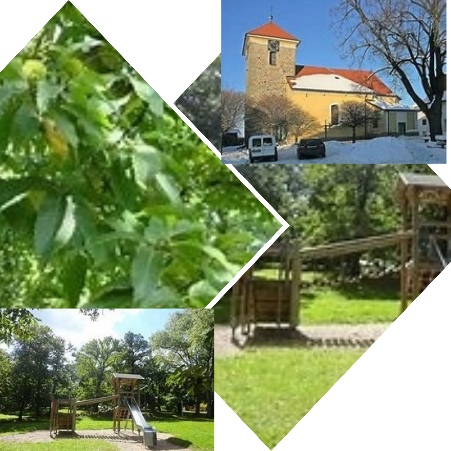 